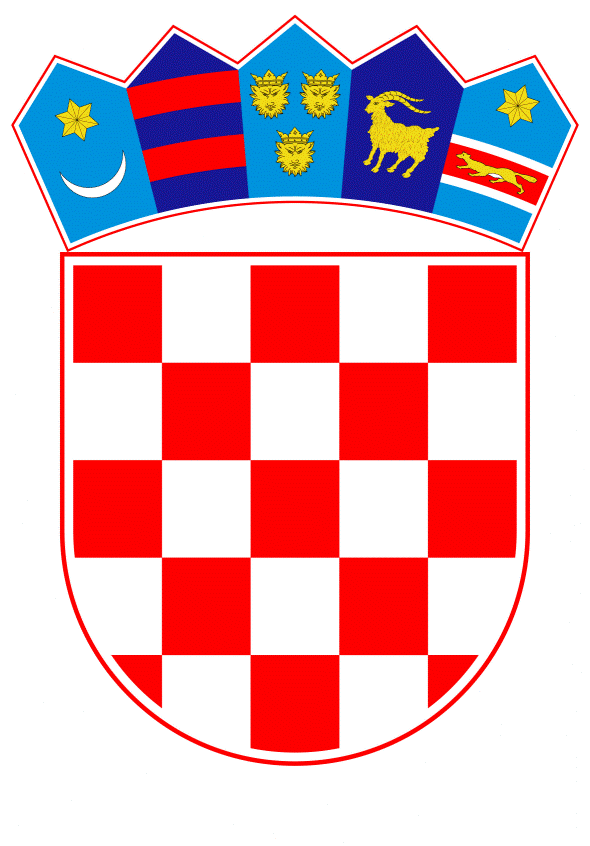 VLADA REPUBLIKE HRVATSKEZagreb, 9. prosinca 2022.______________________________________________________________________________________________________________________________________________________________________________________________________________________________Banski dvori | Trg Sv. Marka 2  | 10000 Zagreb | tel. 01 4569 222 | vlada.gov.hrPRIJEDLOGNa temelju članka 39. stavka 2. Zakona o poljoprivredi („Narodne novine“, br. 118/18., 42/20., 127/20. – Odluka Ustavnog suda Republike Hrvatske i 52/21.), a u vezi s člankom 7. stavkom 4. Zakona o ublažavanju i uklanjanju posljedica prirodnih nepogoda („Narodne novine“, broj 16/19.) i točke 2. Zaključka Vlade Republike Hrvatske ("Narodne novine", broj 104/22), Vlada Republike Hrvatske je na sjednici održanoj ______ 2022.  donijelaO D L U K Uo donošenju Programa potpore poljoprivrednim proizvođačima za ublažavanje štete od suše u 2022. godiniI.Donosi se Program potpore poljoprivrednim proizvođačima za ublažavanje štete od suše u 2022. godini (u daljnjem tekstu: Program), u tekstu koji je Vladi Republike Hrvatske dostavilo Ministarstvo poljoprivrede aktom, KLASA: 404-01/22-01/114, URBROJ: 525-06/204-22-5, od 30. studenoga 2022.II.Sredstva za provedbu Programa iz točke I. ove Odluke u ukupnom iznosu od 100.000.000,00 kuna osigurana su kako slijedi: iznos od 33.000.000,00 kuna potreban u 2022. godini osiguran je u Državnom proračunu Republike Hrvatske za 2022. godinu i projekcijama za 2023. i 2024. godinu u okviru financijskog plana Ministarstva poljoprivrede, dok su sredstva u iznosu od 67.000.000,00 kuna (8.892,428,16 eura) potrebna u 2023. godini osigurana u Državnom proračunu Republike Hrvatske za 2023. godinu i projekcijama za 2024. i 2025. godinu u okviru financijskog plana Ministarstva poljoprivrede. Sredstva iz stavka 1. ove točke osigurana su u okviru proračunske aktivnosti T865044 – Izvanredna pomoć proizvođačima zbog elementarnih nepogoda i nepovoljnih događaja.III.Zadužuje se Ministarstvo poljoprivrede da na svojim mrežnim stranicama objavi Program iz točke I. ove Odluke.IV.	Zadužuje se Ministarstvo poljoprivrede da o donošenju ove Odluke izvijesti Agenciju za plaćanja u poljoprivredi, ribarstvu i ruralnom razvoju.V.Ova Odluka stupa na snagu danom donošenja.Klasa: Urbroj: Zagreb, PREDSJEDNIKmr. sc. Andrej PlenkovićOBRAZLOŽENJEProgram potpore poljoprivrednim proizvođačima za ublažavanje štete od suše u 2022. godini izrađen je temeljem odredbi članka 39. Zakona o poljoprivredi i članka 7. stavka 4. Zakona o ublažavanju i uklanjanju posljedica prirodnih nepogoda.Potpora iz ovoga Programa dodjeljuje se u skladu s člankom 25. Uredbe komisije (EU) br. 702/2014 оd 25. lipnja 2014. o proglašenju određenih kategorija potpora u sektoru poljoprivrede i šumarstva te u ruralnim područjima spojivima s unutarnjim tržištem u primjeni članaka 107. i 108. Ugovora o funkcioniranju Europske unije (SL L 193, 25. lipnja 2014.) i Uredbe Komisije (EU) 2019/289 оd 19. veljače 2019. o izmjeni Uredbe (EU) br. 702/2014 o proglašenju određenih kategorija potpora u sektoru poljoprivrede i šumarstva te u ruralnim područjima spojivima s unutarnjim tržištem u primjeni članaka 107. i 108. Ugovora o funkcioniranju Europske unije (SL L 48, 20.2.2019); Uredbe Komisije (EU) 2020/2008 od 8. prosinca 2020. o izmjeni uredbi (EU) br. 702/2014, (EU) br. 717/2014 i (EU) br. 1388/2014 u pogledu njihova razdoblja primjene i ostalih relevantnih izmjena (SL L 414, 9.12.2020.) (u daljnjem tekstu: Uredba 702/2014). Ovaj Program izrađen je u vezi s točkom 2. Zaključka Vlade Republike Hrvatske (KLASA: 022-03/22-07/317, URBROJ: 50301-05/31-22-4, od 8. rujna 2022.).Provedba Programa propisat će se Pravilnikom, a provodit će ga Ministarstvo poljoprivrede, dok će Agencija za plaćanja u poljoprivredi, ribarstvu i ruralnom razvoju provoditi isplatu potpore na žiro-račune korisnika.Suša je prirodna nepogoda definirana produljenim izostankom ili naglašenim deficitom oborina, manjkom vode za potrebe opskrbe, ljudske djelatnosti te okoliša ili kao period neočekivano suhog vremena u kojem nedostatak oborine uzrokuje ozbiljnu hidrološku neravnotežu. U skladu s podacima iz Registra šteta od prirodnih nepogoda prikupljenih temeljem odredbi Zakona o ublažavanju i uklanjanju posljedica prirodnih nepogoda, u 2022. godini Republici Hrvatskoj je 17 županija proglasilo prirodnu nepogodu suša za područja ukupno 281 jedinice lokalne samouprave. Štetu od suše u vidu gubitka prinosa u rasponima i do 100% u odnosu na trogodišnje prosjeke poljoprivredni proizvođači prijavljivali su na svim skupinama poljoprivrednih kultura.Potporom u okviru Programa omogućit će se ublažavanje posljedica štete uzrokovane prirodnom nepogodom suša poljoprivrednim proizvođačima sa štetom prijavljenom u okviru Registra šteta od prirodnih nepogoda na prinosu kukuruza, soje, suncokreta, šećerne repe, duhana, voća i povrća.Sredstva za provedbu Programa u ukupnom iznosu od 100.000.000,00 kuna osigurana su kako slijedi: iznos od 33.000.000,00 kuna potreban u 2022. godini osiguran je u Državnom proračunu Republike Hrvatske za 2022. godinu i projekcijama za 2023. i 2024. godinu u okviru financijskog plana Ministarstva poljoprivrede, dok su sredstva u iznosu od 67.000.000,00 kuna (8.892,428,16 eura) potrebna u 2023. godini osigurana u državnom proračunu Republike Hrvatske za 2023. godinu i projekcijama za 2024. i 2025. godinu u okviru financijskog plana Ministarstva poljoprivrede.  Sredstva su osigurana u okviru proračunske aktivnosti T865044 – Izvanredna pomoć proizvođačima zbog elementarnih nepogoda i nepovoljnih događaja.Zaključno, Ministarstvo poljoprivrede predlaže donošenje Program potpore poljoprivrednim prozvođačima za ublažavanje štete od suše u 2022. godini. Predlagatelj:Ministarstvo poljoprivredePredmet:Prijedlog odluke o donošenju Programa  potpore poljoprivrednim proizvođačima za ublažavanje štete od suše u 2022. godini